ЧАСТЬ 1. Сведения об оказываемых муниципальных услугах 2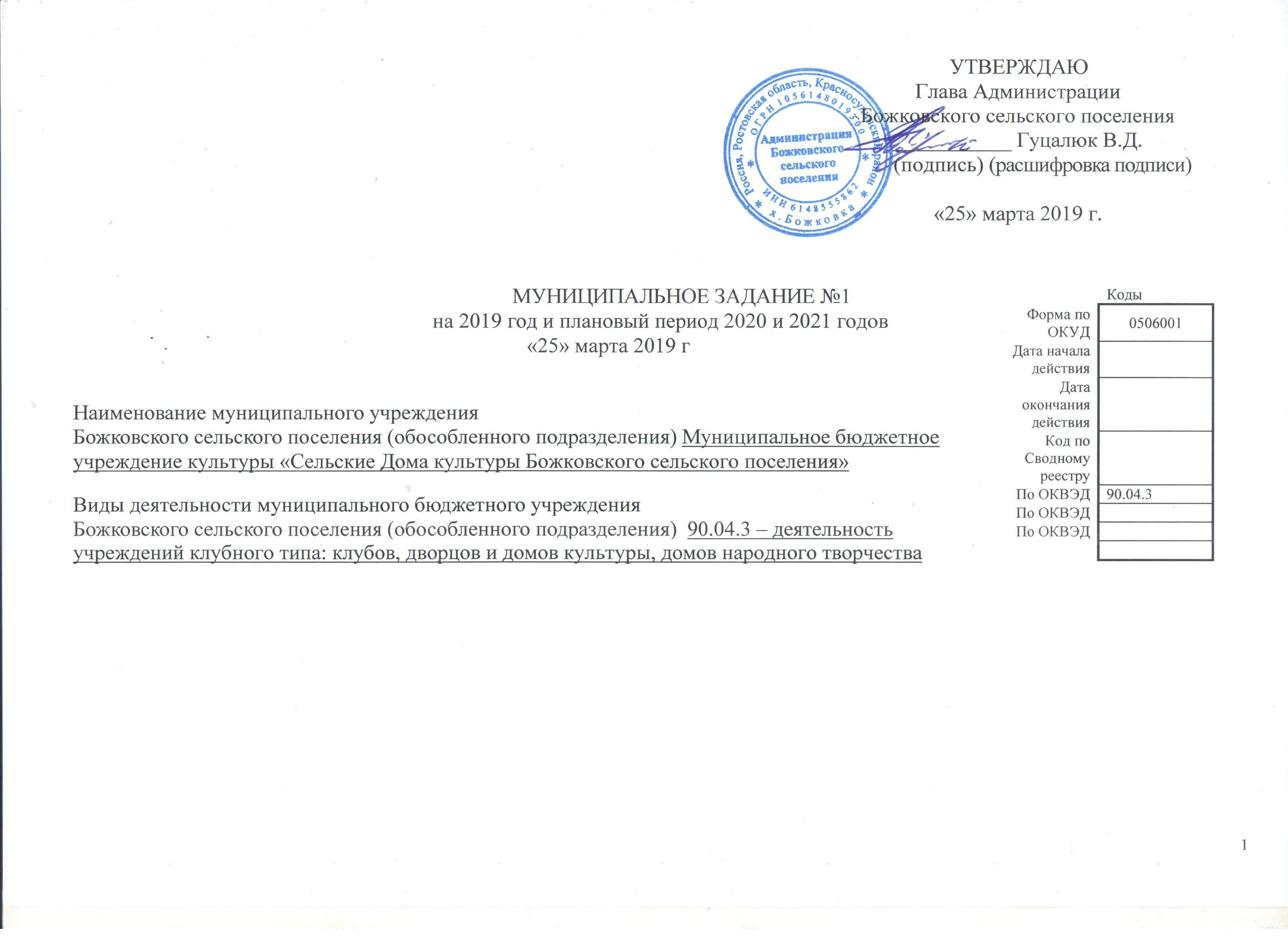 РАЗДЕЛ 11. Наименование муниципальной услуги: 1.1.Организация и проведение культурно-массовых  мероприятий  1.2. Организация деятельности клубных формирований  и формирований самодеятельного народного творчества2. Категории потребителей муниципальной услуги: физические лица, юридические лица,Божковского сельского поселения и Красносулинского района 3. Показатели, характеризующие объем и (или) качество муниципальной услуги3.1. Показатели, характеризующие качество муниципальной услуги 33.2. Показатели, характеризующие объем муниципальной услуги 4. Нормативные правовые акты, устанавливающие размер платы (цену, тариф) либо порядок ее установления5. Порядок оказания муниципальной услуги 5.1. Нормативные правовые акты, регулирующие порядок оказания муниципальной услуги:  Закон от 09.10.1992 3612-1 Основы законодательства Российской Федерации о культуре; Федеральный закон от 06.10.1999 №184-ФЗ "Об общих принципах законодательных (представительных) исполнительных органов государственной власти субъектов Российской Федерации, Федеральный закон от 05.10.2003 №131-ФЗ "Об общих принципах  организации местного самоуправления в Российской Федерации, Федеральный конституционный закон от 16.12.1997 02-ФКЗ "О правительстве РФ"Устав муниципального бюджетного учреждения культуры «Сельские Дома культуры Божковского сельского поселения»Постановление Администрация Божковского сельского поселения от 15.05.2015 №34 «О порядке формирования муниципального задания на оказание муниципальных услуг (выполнение работ) в отношении муниципальных учреждений Божковского сельского поселения и финансового обеспечения выполнения муниципального задания».(наименование, номер и дата нормативного правового акта)5.2. Порядок информирования потенциальных потребителей муниципальной услугиЧАСТЬ 2. Сведения о выполняемых работах8РАЗДЕЛ _____1. Наименование работы: нет2. Категории потребителей работы ____________________________________________________________________________________________________________________________________________________________________________________________________________________________________________________________3. Показатели, характеризующие объем и (или) качество работы3.1. Показатели, характеризующие качество работы33.2. Показатели, характеризующие объем работыЧАСТЬ 3. Прочие сведения о муниципальном задании 9Основания (условия и порядок) для досрочного прекращения исполнения муниципального задания: нарушения условий муниципального задания, сокращение спроса на услугу, реорганизация или ликвидация учреждения.  Иная информация, необходимая для выполнения (контроля за выполнением) муниципального задания: внутренний контроль, внешний контроль3. Порядок контроля за выполнением муниципального задания4. Требования к отчетности о выполнении муниципального задания _________________________________________________________________________________________________________________________________________________________________________________________4.1. Периодичность представления отчетов о выполнении муниципального задания: 1 раз в полгода4.2. Сроки представления отчетов о выполнении муниципального задания: до 10 числ4.2.1. Сроки представления предварительных отчетов о выполнении муниципального задания___________________________________________________________________________________________________________________________________________________________________4.3. Иные требования к отчетности о выполнении муниципального задания ___________________________________________________________________________________________________________________________________________________________________________________5. Иные показатели, связанные с выполнением муниципального задания10 ____________________________________________________________________________________________________________________________________________________________________________________1 Номер муниципального задания присваивается в информационной системе «Единая автоматизированная система управления общественными финансами в Ростовской области» или в случае формирования муниципального задания на бумажном носителе – присваивается последовательно в соответствии со сквозной нумерацией. 2 Формируется при установлении муниципального задания на оказание муниципальной услуги (услуг) и содержит требования к оказанию муниципальной услуги (услуг) раздельно по каждой из муниципальных услуг с указанием порядкового номера раздела. 3 Заполняется при установлении показателей, характеризующих качество муниципальной услуги, в общероссийских базовых (отраслевых) перечнях или региональном перечне, а при их отсутствии или в дополнение к ним – в соответствии с показателями, характеризующими качество, установленными при необходимости органом, осуществляющим функции и полномочия учредителя муниципальных бюджетных учреждений, и единицы их измерения.4 Заполняется в соответствии с общероссийскими базовыми (отраслевыми) перечнями или региональным перечнем.5 Заполняется в соответствии с кодом, указанным в общероссийских базовых (отраслевых) перечнях или в региональном перечне (при наличии).6 Заполняется в случае, если для разных услуг и работ устанавливаются различные показатели допустимых (возможных) отклонений или если указанные отклонения устанавливаются в абсолютных величинах. В случаях, если единицей объема работы является работа в целом, показатель не указывается. 7 Заполняется в случае, если оказание услуг (выполнение работ) осуществляется на платной основе в соответствии с законодательством Российской Федерации, Ростовской области, правовыми актами Божковского сельского поселения в рамках муниципального задания. При оказании услуг (выполнении работ) на платной основе сверх установленного муниципального задания указанный показатель не формируется. 8 Формируется при установлении муниципального задания на оказание муниципальной(ых) работы (работ) и содержит требования к выполнению работы (работ) раздельно по каждой из работ с указанием порядкового номера раздела. 9 Заполняется в целом по муниципальному заданию. 10 В числе иных показателей может быть указано допустимое (возможное) отклонение от выполнения муниципального задания (части муниципального задания), в пределах которого оно (его часть) считается выполненным (выполненной), при принятии органом, осуществляющим функции и полномочия учредителя в отношении муниципальных бюджетных учреждений, решения об установлении общего допустимого (возможного) отклонения от выполнения муниципального задания, в пределах которого оно считается выполненным (в процентах). В этом случае допустимые (возможные) отклонения, предусмотренные в пунктах 3.1 и 3.2 настоящего муниципального задания, не заполняются. В случае установления требования о представлении ежемесячных или ежеквартальных отчетов о выполнении муниципального задания в числе иных показателей устанавливаются показатели выполнения муниципального задания в процентах от годового объема оказания муниципальных услуг (выполнения работ) или в абсолютных величинах как для муниципального задания в целом, так и относительно его части (в том числе с учетом неравномерного оказания муниципальных услуг (выполнения работ) в течение календарного года).».Уникальный номер реестровой записиПоказатель, характеризующий содержание муниципальной услуги (по справочникам)Показатель, характеризующий содержание муниципальной услуги (по справочникам)Показатель, характеризующий содержание муниципальной услуги (по справочникам)Показатель, характеризующий условия (формы) оказания муниципальной услуги (по справочникам)Показатель, характеризующий условия (формы) оказания муниципальной услуги (по справочникам)Показатель качества муниципальной услугиПоказатель качества муниципальной услугиПоказатель качества муниципальной услугиЗначение показателя качества муниципальной услугиЗначение показателя качества муниципальной услугиЗначение показателя качества муниципальной услугиДопустимые (возможные) отклонения от установленных показателей объема муниципальной услуги6Допустимые (возможные) отклонения от установленных показателей объема муниципальной услуги6Уникальный номер реестровой записиПоказатель, характеризующий содержание муниципальной услуги (по справочникам)Показатель, характеризующий содержание муниципальной услуги (по справочникам)Показатель, характеризующий содержание муниципальной услуги (по справочникам)Показатель, характеризующий условия (формы) оказания муниципальной услуги (по справочникам)Показатель, характеризующий условия (формы) оказания муниципальной услуги (по справочникам)______________________(наименование показателя)4единица измерения единица измерения 2019год (очередной финансовый год)2020 год (1-й год планового периода)2021год (2-й год планового периода)Допустимые (возможные) отклонения от установленных показателей объема муниципальной услуги6Допустимые (возможные) отклонения от установленных показателей объема муниципальной услуги6Уникальный номер реестровой записи__________(наименова-ниепоказателя)4__________(наименованиепоказателя)4__________(наименова-ниепоказателя)4__________(наименова-ниепоказателя)4__________(наименова-ниепоказателя)4______________________(наименование показателя)4Наименование4Кодпо ОКЕИ52019год (очередной финансовый год)2020 год (1-й год планового периода)2021год (2-й год планового периода)В процентахВ абсолютных показателях1234567891011121314900400О.99.0.ББ72АА00001Организация и проведение мероприятий 900400О.99.0.ББ72АА00001Организация и проведение мероприятий ед.642987      988988949916О.99.0.ББ78АА00000Организация деятельности клубных формирований и формирований самодеятельного народного творчества949916О.99.0.ББ78АА00000Организация деятельности клубных формирований и формирований самодеятельного народного творчестваед.642323232УникальныйномерреестровойзаписиПоказатель, характеризующий содержание муниципальной услуги (по справочникам)Показатель, характеризующий содержание муниципальной услуги (по справочникам)Показатель, характеризующий содержание муниципальной услуги (по справочникам)Показатель, характеризующий условия (формы) оказания муниципальной услуги (по справочника)Показатель, характеризующий условия (формы) оказания муниципальной услуги (по справочника)Показатель объема муниципальной услугиПоказатель объема муниципальной услугиПоказатель объема муниципальной услугиЗначение показателя объема муниципальной услугиЗначение показателя объема муниципальной услугиЗначение показателя объема муниципальной услугиРазмер платы (цена, тариф)7Размер платы (цена, тариф)7Размер платы (цена, тариф)7Допустимые (возможные) отклонения от установленных показателей объема муниципальной услуги6Допустимые (возможные) отклонения от установленных показателей объема муниципальной услуги6УникальныйномерреестровойзаписиПоказатель, характеризующий содержание муниципальной услуги (по справочникам)Показатель, характеризующий содержание муниципальной услуги (по справочникам)Показатель, характеризующий содержание муниципальной услуги (по справочникам)Показатель, характеризующий условия (формы) оказания муниципальной услуги (по справочника)Показатель, характеризующий условия (формы) оказания муниципальной услуги (по справочника)______(наименование показателя)4Единица измерения Единица измерения 2019 год (очеред-ной финансо-вый год)2020год (1-й год плано-вого периода)2021год (2-й год плано-вого периода)2018 год (очередной финансо-вый год)2019 год (1-й год плано-вого периода)2020 год (2-й год плано-вого периода)Допустимые (возможные) отклонения от установленных показателей объема муниципальной услуги6Допустимые (возможные) отклонения от установленных показателей объема муниципальной услуги6Уникальныйномерреестровойзаписи_______(наимено-ваниепоказателя)4________(наимено-ваниепоказателя)4________(наимено-ваниепоказателя)4_________(наимено-ваниепоказателя)4_________(наимено-ваниепоказателя)4______(наименование показателя)4Наимено-вание4Кодпо ОКЕИ52019 год (очеред-ной финансо-вый год)2020год (1-й год плано-вого периода)2021год (2-й год плано-вого периода)2018 год (очередной финансо-вый год)2019 год (1-й год плано-вого периода)2020 год (2-й год плано-вого периода)В процентахВ абсолютных показателях1234567891011121314151617900400О.99.0.ББ72АА00001Организация и проведение мероприятий900400О.99.0.ББ72АА00001Организация и проведение мероприятийЧел.792123700124937124937949916О.99.0.ББ78АА00000Организация деятельности клубных формирований и формирований самодеятельного народного творчества949916О.99.0.ББ78АА00000Организация деятельности клубных формирований и формирований самодеятельного народного творчества     Чел.792486486486Нормативный правовой актНормативный правовой актНормативный правовой актНормативный правовой актНормативный правовой актВидПринявший органДатаНомерНаименование12345Способ информированияСостав размещаемой информацииЧастота обновления информации123         Размещение информации на           официальном сайте учреждения,          администрации Божковского          сельского поселения, Отдела           культуры и искусства           Красносулинского районаИнформация о работе клубного учреждения, отчеты о  проводимых  мероприятиях, нормативные правовые актыПо мере обновления информацииУникальный номер реестровой записиПоказатель, характеризующий содержание работы  (по справочникам)Показатель, характеризующий содержание работы  (по справочникам)Показатель, характеризующий содержание работы  (по справочникам)Показатель, характеризующий условия (формы) выполнения работы (по справочникам)Показатель, характеризующий условия (формы) выполнения работы (по справочникам)Показатель качества работыПоказатель качества работыПоказатель качества работыЗначение показателя качества работыЗначение показателя качества работыЗначение показателя качества работыДопустимые (возможные) отклонения от установленных показателей объема муниципальной работы6Допустимые (возможные) отклонения от установленных показателей объема муниципальной работы6Уникальный номер реестровой записиПоказатель, характеризующий содержание работы  (по справочникам)Показатель, характеризующий содержание работы  (по справочникам)Показатель, характеризующий содержание работы  (по справочникам)Показатель, характеризующий условия (формы) выполнения работы (по справочникам)Показатель, характеризующий условия (формы) выполнения работы (по справочникам)___________(наименование показателя)4Единица измерения Единица измерения 20__ год (очередной финансовый год)20__ год (1-й год планового периода)20__ год(2-й год планового периода)Допустимые (возможные) отклонения от установленных показателей объема муниципальной работы6Допустимые (возможные) отклонения от установленных показателей объема муниципальной работы6Уникальный номер реестровой записи_________(наимено-ваниепоказателя)4_________(наимено-ваниепоказателя)4_________(наимено-ваниепоказателя)4_________(наимено-ваниепоказателя)4_________(наимено-ваниепоказателя)4___________(наименование показателя)4Наименование4Кодпо ОКЕИ520__ год (очередной финансовый год)20__ год (1-й год планового периода)20__ год(2-й год планового периода)В процентахВ абсолютных показателях1234567891011121314Уникальный номер реестровой записиПоказатель, характеризующий содержание работы (по справочникам)Показатель, характеризующий содержание работы (по справочникам)Показатель, характеризующий содержание работы (по справочникам)Показатель, характеризующий условия (формы) выполнения работы (по справочникам)Показатель, характеризующий условия (формы) выполнения работы (по справочникам)Показатель объема работыПоказатель объема работыПоказатель объема работыПоказатель объема работыЗначение показателя объема работыЗначение показателя объема работыЗначение показателя объема работыРазмер платы (цена, тариф)7Размер платы (цена, тариф)7Размер платы (цена, тариф)7Допустимые (возможные) отклонения от установленных показателей объема муниципальной услуги6Допустимые (возможные) отклонения от установленных показателей объема муниципальной услуги6Уникальный номер реестровой записиПоказатель, характеризующий содержание работы (по справочникам)Показатель, характеризующий содержание работы (по справочникам)Показатель, характеризующий содержание работы (по справочникам)Показатель, характеризующий условия (формы) выполнения работы (по справочникам)Показатель, характеризующий условия (формы) выполнения работы (по справочникам)________(наименованиепоказателя)4Единица измерения Единица измерения Описание работы20__ год (очередной финансо-вый год)20__ год (1-й год планового периода)20__ год (2-й год планового периода)20__ год (очередной финансо-вый год)20__ год (1-й год плано-вого периода)20__ год (2-й год плано-вого периода)Допустимые (возможные) отклонения от установленных показателей объема муниципальной услуги6Допустимые (возможные) отклонения от установленных показателей объема муниципальной услуги6Уникальный номер реестровой записи_____________(наименованиепоказателя)4____________(наименованиепоказателя)4_________(наименованиепоказателя)4____________(наименованиепоказателя)4____________(наименованиепоказателя)4________(наименованиепоказателя)4Наименование4Кодпо ОКЕИ5Описание работы20__ год (очередной финансо-вый год)20__ год (1-й год планового периода)20__ год (2-й год планового периода)20__ год (очередной финансо-вый год)20__ год (1-й год плано-вого периода)20__ год (2-й год плано-вого периода)В процентахВ абсолютных показателях123456789101112131415161718Формы контроляПериодичностьАдминистрация Божковского сельского поселения (отраслевой (функциональный) орган Администрации Божковского сельского поселения), осуществляющие контроль за выполнением муниципального задания123Плановые проверкиНе реже 1 раза в годАдминистрация Божковского сельского поселения, 
осуществляющая контроль за оказанием услуги